         Wholistic PT665 Blackstone StreetMinneola, Florida, 34715PATIENT INTAKE FORMPlease take a few minutes to fill out this survey.Personal Information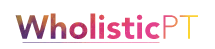 First NameLast NameGenderDate of birthDate of birthAddressCityStateZIP CodeZIP CodeEmailPhoneOccupation/ProfessionOccupation/ProfessionOccupation/ProfessionOccupation/ProfessionOccupation/ProfessionEmergency contact (number, relationship)Emergency contact (number, relationship)Emergency contact (number, relationship)Emergency contact (number, relationship)Emergency contact (number, relationship)How did you hear about us?Wholistic PT, Inc requires payment at the time of service. Wholistic PT, Inc does not participate with any health insurance companies (i.e. Aetna, Cigna, Blue Cross Blue Shield) or other reimbursement services (i.e. Medicare, Medicaid, Worker’s Compensation, lawsuit settlement cases, car accident cases). For clients who wish to submit claims to their insurance providers or other reimbursement services, Wholistic PT, Inc can provide proof of payment, along with the diagnostic (ICD-10) and treatment codes (CPT codes) for each session. How did you hear about us?Wholistic PT, Inc requires payment at the time of service. Wholistic PT, Inc does not participate with any health insurance companies (i.e. Aetna, Cigna, Blue Cross Blue Shield) or other reimbursement services (i.e. Medicare, Medicaid, Worker’s Compensation, lawsuit settlement cases, car accident cases). For clients who wish to submit claims to their insurance providers or other reimbursement services, Wholistic PT, Inc can provide proof of payment, along with the diagnostic (ICD-10) and treatment codes (CPT codes) for each session. How did you hear about us?Wholistic PT, Inc requires payment at the time of service. Wholistic PT, Inc does not participate with any health insurance companies (i.e. Aetna, Cigna, Blue Cross Blue Shield) or other reimbursement services (i.e. Medicare, Medicaid, Worker’s Compensation, lawsuit settlement cases, car accident cases). For clients who wish to submit claims to their insurance providers or other reimbursement services, Wholistic PT, Inc can provide proof of payment, along with the diagnostic (ICD-10) and treatment codes (CPT codes) for each session. How did you hear about us?Wholistic PT, Inc requires payment at the time of service. Wholistic PT, Inc does not participate with any health insurance companies (i.e. Aetna, Cigna, Blue Cross Blue Shield) or other reimbursement services (i.e. Medicare, Medicaid, Worker’s Compensation, lawsuit settlement cases, car accident cases). For clients who wish to submit claims to their insurance providers or other reimbursement services, Wholistic PT, Inc can provide proof of payment, along with the diagnostic (ICD-10) and treatment codes (CPT codes) for each session. How did you hear about us?Wholistic PT, Inc requires payment at the time of service. Wholistic PT, Inc does not participate with any health insurance companies (i.e. Aetna, Cigna, Blue Cross Blue Shield) or other reimbursement services (i.e. Medicare, Medicaid, Worker’s Compensation, lawsuit settlement cases, car accident cases). For clients who wish to submit claims to their insurance providers or other reimbursement services, Wholistic PT, Inc can provide proof of payment, along with the diagnostic (ICD-10) and treatment codes (CPT codes) for each session. Patient Signature                       Date